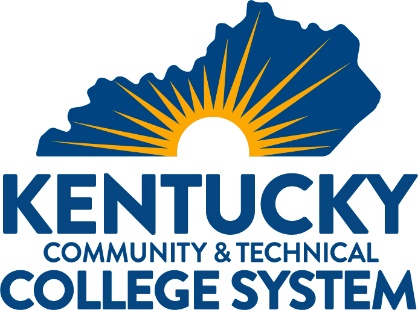 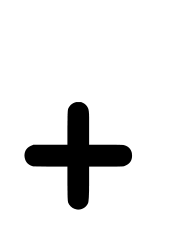 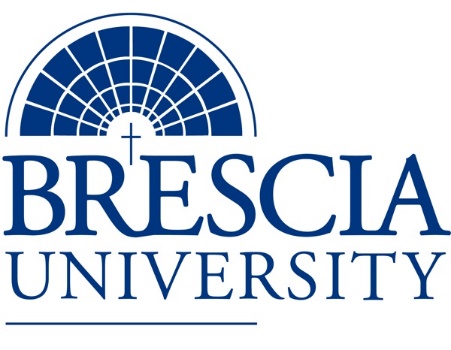 TRANSFER PATHWAY GUIDEAssociate of Applied Science to Bachelor in Integrated Studies Medical AssistingOverviewCompletion of the following curriculum will satisfy the requirements for Associates of Applied Science at the Kentucky Community and Technical College System and leads to a Bachelor’s Degree at Brescia University. Admission RequirementsOfficial transcript from all schools attended.  Combined grade point of average of a 2.0 or higher.Degree RequirementsStudents can apply to Brescia University at: https://www.brescia.edu/apply/ For any questions or additional information on tuition, deadlines, or start dates, please email BUconnections@brescia.eduGeneral Transfer RequirementsBrescia University can accept up to 77 hours of transfer credit from KCTCS from their associate of applied science for courses where a student made a grade of C or above.KCTCS AAS TO BU’s Bachelor Degree CHECKLIST Kentucky Community and Technical College SystemCategory 1: KCTCS General Education Core Requirements (16-20 hours)*World History is required at Brescia University. If not taken at KCTCS, will need to be taken at Brescia.Category 2: KCTCS Technical and Support Component (45-48 hours)BRESCIA UNIVERSITYMajor Requirements for Integrated Studies, Emphasis in BusinessUpdated: {8-26-2020}KCTCS CourseCourse or CategoryCredits{Institution}
CourseCompletedMAT 110Applied Mathematics OR Higher-Level Quantitative Reasoning Course 3BIO 135 OR BIO 137 AND BIO 139Basic Anatomy and Physiology with Laboratory OR Human Anatomy & Physiology I AND Human Anatomy & Physiology II 4-8PSY 110General Psychology 3ENG 101Writing I 3Heritage/Humanities*3Subtotal General Education Core Courses16-20KCTCS CourseCourse or CategoryCredits{Institution}
CourseCompletedAHS 115 OR CLA 131 OR MIT 103Medical Terminology OR Medical Terminology from Greek and Latin OR Medical Office Terminology 3CPR 100 OR KHP 190CPR for Health Care Professionals OR First Aid and Emergency Care1-2Digital Literacy 3MAI 105Introduction to Medical Assisting 3MAI 120Medical Assisting Laboratory Techniques I 3MAI 140Medical Assisting Clinical Procedures I 4MAI 150 OR MIT 217Medical Assisting Administrative Procedures I OR Medical Office Procedures3MAI 170Dosage Calculations 2MAI 200Pathophysiology for the Medical Assistant3MAI 220Medical Assisting Laboratory Techniques II 3MAI 230 OR MIT 104Medical Insurance OR Introduction to Medical Insurance3MAI 240Medical Assisting Clinical Procedures II 4MAI 250 OR MIT 227Medical Assisting Administrative Procedures II OR Medical Office Software 3MAI 270Pharmacology for the Medical Assistant 3MAI 289Medical Assisting Assessment Preparation 1-2MAI 281Medical Assisting Practicum 1MAI 284Medical Assisting Externship 2-3Subtotal AAS Technical Courses45-48Brescia University CourseCourse NameCredits{Institution} CourseTaken at KCTCSEng 102Writing II3Eng 201Intro to Fiction3Sph 110Public Speaking3CS 105Office Applications3Spn 101GER Foreign Language3Drm 325Oral Interpretation (GER UD Fine Arts)3Eng 341 or 342GER UD Literature3Phl 346 Business Ethics (GER UD Philosophy)3Soc 204Principles of Sociology (GER Social Beh Sci)3Th 318Faith & Justice (GER UD Theology)3BAd 301Business Law 3BAd 405Management Information Systems3BAd 410Public Regulation of Business3Mgt 306Management Concepts3Mkt 307Marketing Concepts3BAd 418 Quantitative Methods for Business3Mgt 315 Personnel/Human Resource Management3IS 499Sr. Capstone (Final Paper Required)3SW 310 Social Issues and Diversity (UD Elective)3Mgt 308Organizational Behavior (Or another UD Elective)3Eco 201Principles of Economics I (or another Free Elective)3Eco 202Principles of Economics II (or another Free Elective)3Subtotal BRESCIA Credit Hours60-67Total Baccalaureate Degree Credit Hours128